ӘЛ-ФАРАБИ АТЫНДАҒЫ ҚАЗАҚ ҰЛТТЫҚ УНИВЕРСИТЕТІБиология және биотехнология факультетіБиофизика, биомедицина және нейроғылым кафедрасыЕмтихан бағдарламасы«ВЕ4312 –Биоэтика» / БиомедицинаАлматы 2023ж.«ВЕ4312 –Биоэтика» пәнінен қорытынды емтихан бағдарламасын әзірлеген биофизика, биомедицина және нейроғылым кафедрасының доценті  б.ғ.к. Н.И.Жапаркулова  Биофизика, биомедицина және нейроғылым кафедрасының мәжілісінде қарастырылды және ұсынылды «10» 10.  2023 ж., хаттама №6Кафедра меңгерушісі _________________ Кустубаева А.М.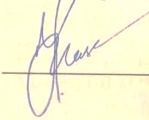                                                                     (қолы)Емтихан формасы–ауызшаПлатформа - офлайнЕмтихан өтуін бақылау–прокторинг. Емтихан бланкілері. Емтихан биология және биотехнология факультетінің қысқы сессиясының кестесіне сәйкес өткізіледі. Univer жүйесінде емтихан кестесі шығады. Емтихан форматы аудиториядағы кестеге сәйкес дәстүрлі стандартты офлайн түрінде жазылады. Студент «осында және қазір» нақты уақыт режимінде емтихан тапсырады.Студенттің ауызша емтиханды тапсыру процесі емтихан билетін автоматты түрде жасауды қамтиды, оған студент ауызша жауап беруі керек. Ауызша  емтиханды өткізу кезінде прокторинг міндетті болып табылады. Емтиханның бейнежазбасы сессия аяқталғаннан кейін 3 ай бойы сақталады.Ұзақтығы Емтихан уақыты 2 сағат (120 минут)Емтихан форматы- офлайн. Емтихан тәртібі. 1. Студент емтиханға 20 минут қалғанда аудиторияға кіріп, жеке куәлігін көрсетіп, сабаққа қатысу парағына қол қояды. Ол көрсетілгендей орынды алады және орнына отырады. Емтихан бабарысында студент кезекші оқытушыдан билет алып, берілген парақтардағы билет сұрақтарына жауап береді. Аудиторияға жеке куәлік пен қаламнан басқа затты  әкелуге тыйым салынады.Назар аударыңыз! Студент емтихан басталғанға дейін билет ашуға құқығы жоқ.Жауапты орындаған соң студент өз жауабын береді де,  аудиториядан шығады.Емтихан сұрақтар  келесі тақырыптар бойынша   құрастырылған:«ВЕ4312 –Биоэтика» бөлімі бойынша1.Этикалық ілімдердің тарихы.2. Моральдың құрылымы мен қызметтері.3. Биоэтика және дін.Биоэтика және қоғам4. Жануарларды емдеудегі этикалық мәселелер 5. Жануарларға эксперимент жүргізудің этикалық мәселелері.6. Қаңғыбас жануарлар мәселесін шешудің қандай жолдары 7. Биоэтика мен құқықтың байланысы.8. Жануарларды қорғау жөніндегі еуропалық конвенциялар.9. Қазақстанда  жануарларды емдеуді құқықтық реттеудің негіздері.10. Дәрігер мен пациент арасындағы биомедициналық этика заңдылықтары11. Дәрігер этикасы. Деонтология.12. Биомедициналық этика мәселелері.13. Евгеника бұрмаланған, адамгершілікке жатпайтын және заңнан тыс ұғым ретінде.14. Этикалық және құқықтық құжаттар: «Нюрнберг кодексі»,«Хельсинки декларациясы», Еуропа Кеңесінің адам құқықтары және биомедицина туралы конвенциясы.15. Мүгедектердің әлеуметтік-мәдени ортаға бейімделуінде қандай мәселелер бар және оларды шешу жолдары16. Ветеринардың этикасы. Үй жануарларының иесінің этикасыЗертханалық жануарлармен зертханалық жұмыс жүргізу ережелері17. Адамның биомедицинадағы орны18. Биомедицина саласындағы эксперимент жолдары 19. Әлеуметік аурулар оның биомедицина саласымен байланыс20.Гиппократтық медициналық этиканың негізгі принциптері 21. Дін және медицина22. Медициналық этиканың дамуына Парацельстің қосқан үлесі 23.. Жаңа білім саласы – биоэтиканың қалыптасуының негізгі себептері24. Биоэтиканың негізгі принциптері қандай (Бичамп – Чайлдрес бойынша)25. Биоэтиканың негізгі ережелері қандай (Бичамп – Чайлдрес бойынша)26. «Өмір сапасы» ұғымы медицинада 27.Дін мен қоғамның биомедицинада алатын орны мен рөлі28.Жаңа технологиялардың биомедицина саласындағы орныПəн: Биоэтика  Форма: дəстүрлі ауызша/офлайнӘдебиеттер тізімі:1. .Лихачев, С.В. Биоэтика : учебное пособие /  Министерство сельского хозяйства Российской Федерации, федеральное государственное бюджетное образовательное учреждение высшего образования «Пермский аграрно-технологический университет имени академика Д.Н. Прянишникова». – Пермь : ИПЦ «Прокростъ», 2021. – 118 с2. Биомедицинская этика. Практикум : учеб. пособие / С. Д. Денисов [и др.] ; под ред. С. Д. Денисова, Я. С. Яскевич. – Минск : БГМУ, 2011. – 203 с.3. Ушаков, Е. В. Биоэтика : учебник и практикум для вузов / М. : Издательство Юрайт, 2016. — 306 с.4.Табатадзе, Г.С. Ислам, этика и биоэтика / Г.С. Табатадзе, О.Ю. Голицына // Биоэтика. – 2019. – № 1 (23). – С. 19-24 5. А.Т. Щастный Биомедицинская этика и коммуникации в здравоохранении/ учебно-методическое пособие  – Витебск: ВГМУ, 2018. – 310 с. 6. Мороз, И.Н. О проблемах биомедицинской этики и деонтологии: мнение врачей // Медицинский журнал. – 2019. – № 4 (70). – С. 91-95. 7. Кожевникова, М.К. Проблемы биоэтики в ветеринарии: трансплантация органов собак //Биоэтика. – 2019. – № 1 (23). – С. 52-56. Ғаламтор ресурстары: (3-5 тен кем емес)1.The Commonwealth. [Сайт]. – URL: https://thecommonwealth.org/. 2. Understanding Animal Research. [Сайт]. – URL: https://www.understandinga nimalresearch.org.uk/. 3. Union for the Abolition of Vivisection. [Сайт]. – URL: www.buav .org. 4.United Nations Educational, Scientific and Cultural Organization. [Сайт]. – URL: http://www.unesco.org. 5. WAZA. [Сайт]. – URL: waza.org. 6. World Health Organization. [Сайт]. – URL: https://www.who.int /topics/ disabilities/ru/. 7.World Organisation for Animal Health. [Сайт]. – URL: https://www.oie.int                БаллДЕСКРИПТОРЛАРДЕСКРИПТОРЛАРДЕСКРИПТОРЛАРДЕСКРИПТОРЛАРДЕСКРИПТОРЛАР№Критерийі «Өте жақсы»  «Жақсы»  «Қанағаттанарлық» «Қанағаттанарлықсыз» «Қанағаттанарлықсыз» №Критерийі   90-100 % % (27-30 балл)  70-89% (21-26 балл)50-69% (15-20 балл)25-49% (8-14 балл)0-24% (0-7 балл)1 сұрақ30 баллБиоэтика теориясы мен тұжырымдамаларын білу және түсінуБілім алушы оқу бағдарламасындағы пәнді толық меңгерген, пәнді жеткілікті мөлшерде терең игерген; берілген тапсырмаға өздігінен логикалық бірізділікпен және жан-жақты жауап береді, ең негізгісін анықтап көрсетеді, оқылған материалды анализдеу, салыстыру, жіктеу, толықтыру, нақтылау және жүйелеуге қабілетті; осыған орай, бастысын белгілеп алып, себеп-салдар байланыстарын анықтайды; жауаптары нақты, қажетті мысалдармен дәлелдеп жазған; жауаптарды сауатты ғылыми тілде жазады, барлық ңылыми терминдер мен ұғымдарды дұрыс қолданады жəне дұрыс ашып көрсетеді. Негізгі және қосымша әдебиеттермен жақсы таныс.Білім алушы пәндегі білімді бағдарламаға сәйкес толыққа жуық игерген (кейбір, әсіресе, күрделі тараулар бойынша білімінде олқылықтар болады); ең негізгілерін үнемі ажыратып жаза алмайды, сонымен қатар, жауабында айтарлықтай қателіктерге жол бермейді; жеңіл және орташа қиындықтағы ситуациялық тапсырмаларды жаза алады; Жауаптар сауатты ғылыми тілде толық дұрыс көрсетілмеген және Мысалдарды келтіргенде толық нақты бере алмайды.негізгі ережелерде қысқартылған аргументтерді береді және материалды түсіндіріп беру логикасы мен реттілігі сақталмаған.Білім алушы  пән бойынша білімнің негізгі мөлшерін игерген; өздігінен жауап жазуға қиналады, нақты емес формулировка жасайды. Тек жеңіл тапсырмаларды орындауға қабілетті,Жалпы оқу курсының тақырыбына назар аударады, бірақ нақты мәселелерді ашуда қиындықтарға тап болады. дұрыс тұжырымдар дұрыс емес тұжырымдармен қиылысады.материалды баяндау логикасы мен реттілігін бұзуға жол берген, жауап беру барысында сұрақтар бойынша қателіктер жасайды. Жауаптар сұрақтардың мазмұнына сəйкес келмейді. Оқу курсы үшін сұрақтардағы негізгі ұғымдар қате жазады.Қойылған сұрақтарды дұрыс қамтымау, қате дәлелдеу, фактілік және сөздік қателер, дұрыс емес қорытындыны болжау.Білім алушының  сұрақтарға жауаптары жоқ; оқу материалының маңызды бөлігін білмеуі немесе түсінбеуі анықталады. Білім алушы пәндегі білімнің міндетті минимумдарын игермеген. Негізгі ұғымдарды, теорияларды білмейді. Қорытынды бақылау жүргізу қағидаларын жасай алмайды.2 сұрақ30 баллТаңдалған әдістеме мен технологияны нақты практикалық тапсырмаларға қолдануТаңдалған әдістеме мен технологияны нақты практикалық тапсырмаларға терең мағынада қолданылады; ғылыми ұғымдарды қойылған міндетке еркін қолданады, негізгі проблеманы логикалық жəне дəлелді түрде ашады. Оқу тапсырмасын толық орындайды, қойылған сұраққа егжей-тегжейлі, дәлелді жауап жазады, содан кейін курстың практикалық мәселелерін шеше алады.Таңдалған әдістеме мен технологияны нақты практикалық тапсырмаларға толық қолдану барысында кемшіліктер болады.Курстың əдістемесі мен студенттің алған білімі толық емес интеграцияланған жəне ұсынылған нақты практикалық мəселелерді шешуге бейімделген. жауаптар нақты құрылымдалмаған, жауапта маңызды емес кейбір қателіктер кездеседі;Оқу тапсырмасын ішінара орындау толық емес, курстың практикалық мәселелерін толық шеше алмаған, қойылатын  сұраққа дәлелді жауап жазады. Таңдалған әдістеме мен технологияны нақты практикалық тапсырмаларға жеткілікті қолдана алмайды.Курстың теориялық білімі мен құралдары үстірт қолданылады, мазмұны аз, жауапта дəлсіздіктер байқалады, ұсынылған материалдың мағынасы жоқ, пəнаралық байланыстар туралы түсінік беріп жазбаған.Материал фрагменттелген, логикалық дәйектілікті бұза отырып, нақты және семантикалық дәлсіздіктерге жол береді. Таңдалған әдістеме мен технологияны нақты практикалық тапсырмаларға қолдана алмайды. Пəннің маңызды бөлігін дұрыс қолданбайды, өздігінен түзете алмайтын елеулі нақты қателіктерге жол береді, берілген тапсырма мазмұны бойынша қосымша сұрақтарға дұрыс жауап жазылмаған. Тапсырмалар шешімін жаза алмайды, тапсырмаларды жалпы түрде орындауында нормадан асатын қателіктер мен кемшіліктер болады.Тапсырмаларды шешу үшін білімді, алгоритмдерді қолдана алмайды; қорытынды және нәтиже жасай алмайды. жауап жазу кезінде өрескел қателіктер жібереді, материалды игермеген. Қорытынды бақылау жүргізу қағидаларын жасай алмайды.БаллДЕСКРИПТОРЛАРДЕСКРИПТОРЛАРДЕСКРИПТОРЛАРДЕСКРИПТОРЛАРДЕСКРИПТОРЛАР№Критерийі «Өте жақсы»  «Жақсы»  «Қанағаттанарлық» «Қанағаттанарлықсыз» «Қанағаттанарлықсыз» №Критерийі   90-100 % % (36-40 балл)  70-89% (28-35 балл)50-69% (20-27 балл)25-49% (10-19 балл)0-24% (0-9 балл)3 сұрақ40 баллТаңдалған әдістеменің ұсынылған практикалық және лабораториялық тапсырмаға қолданылуын бағалау және талдау, алынған нәтижені негіздеуБелгілі бір тақырып бойынша əдістер мен технологияларды интеграциялау, негіздеу жəне талдау, жауапты құрылымдау, Ақпараттық коммуникациялық технологиялар мен теорияны интеграциялауы және талдауы нақты, жоғары деңгейде.Тұжырымдарды талдау қабілетінің болуы, жауаптар мысалдармен жəне көрнекі материалдармен, оның ішінде білім алушының өз тəжірибесінен суреттеледіАнализдер мен басқа да зерттеулер нәтижелерін еркін баяндайды және өте күрделі ситуациялық тапсырмаларды шешеді;Ғылыми ұстанымды және қолданылған әдістеме мен технологияны дәйекті, қисынды және дұрыс негіздейді, Лабораториялық және инструментальдік зерттеулерді жоғары ғылыми-әдістемелік деңгейде орындай алатынын көрсете алады.Білімдерін практикалық және лабораториялық тапсырмаға қолдану барысында елеусіз қателіктер жібереді, ғылыми-техникалық терминдерді қолдануы нақты емес.Ақпараттық коммуникациялық технологиялар мен теорияны интеграциялауы және талдауы нақты емес.Лабораториялық және инструментальдік зерттеулерді жоғары ғылыми-әдістемелік деңгейде орындауында елеусіз қателіктері кездеседі.Қарастырылып отырған ғылыми құбылыстардың заңдылықтары мен принциптерінің үстірт негіздемесі, оқу бағдарламасына сəйкес материалдың негізгі көлемін оның дербес көбеюіндегі қиындықтармен жəне жетекші сұрақтардың талабымен əлсіз қолдану.Ақпараттық коммуникациялық технологиялар мен теорияны интеграциялауы және талдауы әлсіз.Практикалық және инструментальдік зерттеулерді жоғары ғылыми-әдістемелік деңгейде орындауы әлсіз.Ақпараттық коммуникациялық технологиялар мен теорияны интеграциялауы және талдауы өте әлсіз және түсініксізЛабораториялық және инструментальдік зерттеулерді жоғары ғылыми-әдістемелік деңгейде орындауы да өте әлсіз және түсініксіз.Тапсырма өрескел қателіктермен орындалады, сұрақтарға жауаптарды дұрыс бере  алмайды, тұжырымдамалық материалдар мен дәлелдерді нашар пайдаланылды.Мысалдар келтіруде, көрнекі материалдарды қолдануда ақпараттық коммуникациялық технологиялар мен теорияны интеграциялауы мен жоқ, қолдану қабілетінің болмауы; Тапсырманы орындай алмаған, қойылған сұрақтарға жауаптар жоқ, талдау материалдары мен құралдарды пайдалана алмайды.Қорытынды бақылау жүргізу қағидаларын жасай алмайды.Әріп жүйесі бойынша бағалауСандық эквивалентБалл (%-дық құрамы)Дәстүрлі жүйе бойынша бағалауА4,095-100Өте жақсыА-3,6790-94Өте жақсыВ+3,3385-89ЖақсыВ3,080-84ЖақсыВ-2,6775-79ЖақсыС+2,3370-74ЖақсыС2,065-69ҚанағаттанарлықС-1,6760-64ҚанағаттанарлықD+1,3355-59ҚанағаттанарлықD-1,050-54ҚанағаттанарлықX0,525-49ҚанағаттанарлықсызF00-24Қанағаттанарлықсыз